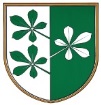 OBČINA KIDRIČEVOKomisija za mandatna vprašanja, volitve in imenovanjaKopališka ul. 142325 KidričevoNa podlagi 20. člena Statuta Občine Kidričevo (Uradno glasilo slovenskih občin, št. 62/16 in 16/18) komisija za mandatna vprašanja, volitve in imenovanja predlaga občinskemu svetu Občine Kidričevo, da sprejmeS  K  L  E  Po imenovanju odbora za varstvo okolja in požarno varnostKomisija za mandatna vprašanja, volitve in imenovanja, predlaga občinskemu svetu Občine Kidričevo, se v odbor za varstvo okolje in požarno varnost imenujejo:1. Eva Žunkovič, Njiverce, Cesta v Njiverce 10, predsednik2. Tadej Strmšek, Zg. Jablane 28, član3. Iva Cizerl Ferčec, Njiverce, Cesta na Hajdino 22/a, članica4. Vladko Meglič, Kidričevo, Lackova ul. 3, član5. Vinko Mlakar, Lovrenc na Dr. polju 113/aO b r a z l o ž i t e vKomisija za mandatna vprašanja, volitve in imenovanja (v nadaljevanju: komisija) je na svoji 1. redni seji, ki je bila dne, 10.1.2023 obravnavala predloge za imenovanje odbora za varstvo okolja in požarno varnost. V odbor za varstvo okolja in požarno varnost so bili predlagani:Tadej Strmšek, Zg. Jablane 28, predlagatelj Gibanje SvobodaIva Cizerl Ferčec, Njiverce, Cesta na Hajdino 22/a, predlagatelj SDSVladko Meglič, Kidričevo, Lackova ul. 3, predlagatelj SDSVinko Mlakar, Lovrenc na Dr. polju 113/a, predlagatelj NSiEva Žunkovič, Njiverce, Cesta v Njiverce 10, za predsednico, predlagatelj SD Branko Valentan, Apače 206, predlagatelj SDV skladu s 55. členom Poslovnika o delu občinskega sveta ima odbor za varstvo okolja in požarno varnost pet članov. Občinski svet s sklepom določi predsednika odbora in najmanj polovico članov izmed članov občinskega sveta. Komisija tako predlaga, da se v odbor za varstvo okolja in požarno varnost imenujejo:1. Eva Žunkovič, Njiverce, Cesta v Njiverce 10, predsednik2. Tadej Strmšek, Zg. Jablane 28, član3. Iva Cizerl Ferčec, Njiverce, Cesta na Hajdino 22/a, članica4. Vladko Meglič, Kidričevo, Lackova ul. 3, član5. Vinko Mlakar, Lovrenc na Dr. polju 113/aKomisija predlaga občinskemu svetu, da sprejme predlagani sklepa. Štev. 011-3/2023-1Dne  11.1.2023								Danilo Lendero;								predsednik								komisije za mandatna vprašanja,								volitve in imenovanja